Westmoreland County Museum Aspire Scholarship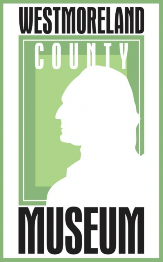 Scholarship Award: $500Deadline to Submit: February 2, 2024NOTE: The Westmoreland County Museum Aspire Scholarship is only available for graduating students attending Westmoreland County schools or students residing in Westmoreland County who are planning on attending a college or university. Applications must be submitted on or before the stated deadline and will not be accepted if submitted after the deadline. The scholarship award will be given directly to the recipient’s college/university financial aid office & the recipient must provide the Westmoreland County Museum the information needed to do so. Illegible or incomplete applications will not be considered for the scholarship.Filling out & submitting this application states that the applicant understands the terms of the scholarship.Please submit the completed application either typed or written legibly in ink via email to wcmuseum@verizon.net with the header: “ WCM Aspire Scholarship ” OR mailed toWestmoreland County Museum	PO Box 247	Montross, VA 22520Name:_____________________________________________________________________________High School/School Program:_____________________________________________________________________________Year of Graduation:	_____________	Email:	_____________________________________________________________________________College(s) You Are Applying To:	_________________________________________________________________________________________________________________________________________________________________________________________________________Home/Mailing AddressStreet:	_______________________________________________________________________Town/City:	_________________________________________________________________State:	____________	Zip Code:	________________Please attach your school transcript with your application. Please list all extracurricular activities (sports, clubs, etc.) & awards/recognition received:________________________________________________________________________________________________________________________________________________________________________________________________________________________________________________________________________________________________________________________________________________________________________________________________________________________________________________________________________________________________________________________________________________________________________________________________________________________________________________Please list & detail volunteer/intern experience as well as hours accomplished:______________________________________________________________________________________________________________________________________________________________________________________________________________________________________________________________________________________________________________________________________________________________________________________________________________________________________________________________________________________________________________________________________________________________________________________________________________________________________________________________________________________________________________________________What experience in your schooling years do you look fondly on & why? (200 words or less)__________________________________________________________________________________________________________________________________________________________________________________________________________________________________________________________________________________________________________________________________________________________________________________________________________________________________________________________________________________________________________________________________________________________________What are your future goals after graduating high school? (200 words or less)__________________________________________________________________________________________________________________________________________________________________________________________________________________________________________________________________________________________________________________________________________________________________________________________________________________________________________________________________________________________________________________________________________________________________________________________________________________________________________________________________________________________________________________________________________________________________________________________________________________________________________________________________________________________Why is local history important to know in one’s community? (200 words or less)____________________________________________________________________________________________________________________________________________________________________________________________________________________________________________________________________________________________________________________________________________________________________________________________________________________________________________________________________________________________________________________________________________________________________________________________________________________________________________________________________________________________________________________________________________________________________________________________________________Deadline to Submit: February 2, 2024The scholarship recipient will be notified approximately 1 month after the deadline.Please submit completed application that is either typed or written legibly in ink via email to: wcmuseum@verizon.net with the header: “ WCM Aspire Scholarship ”OR mailed to:Westmoreland County Museum	PO Box 247	Montross, VA 22520WCM is open Mon-Sat from 10AM-4PM if applicant wishes to turn in application in person.